Multiples - QuestionsKey Stage 2: 2003 Paper A1.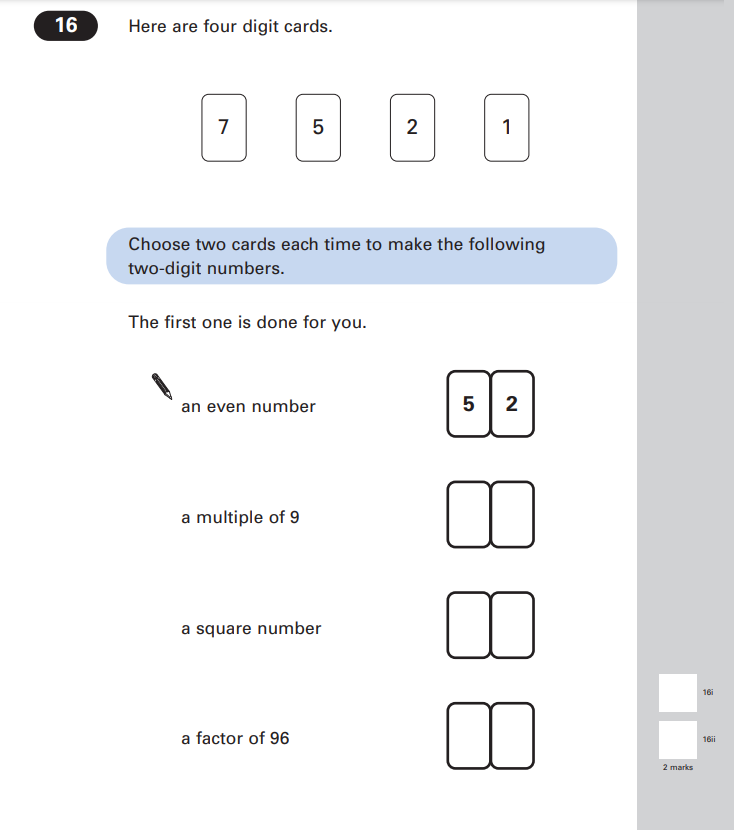 Key Stage 2: 2004 Paper B1.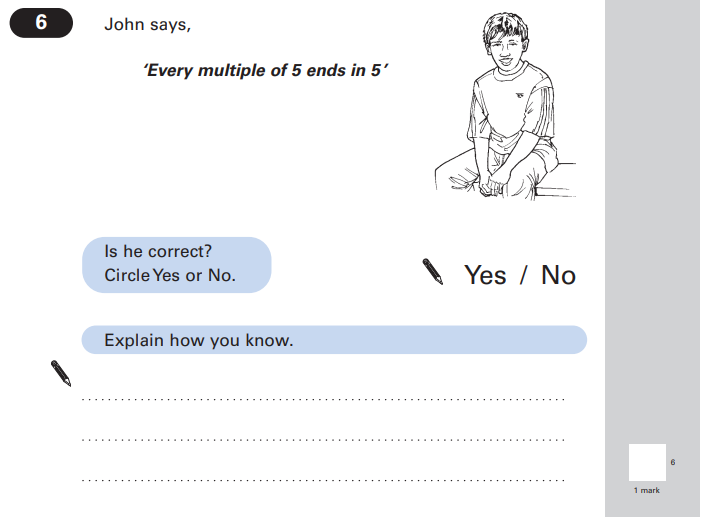 Key Stage 2: 2005 Paper A1.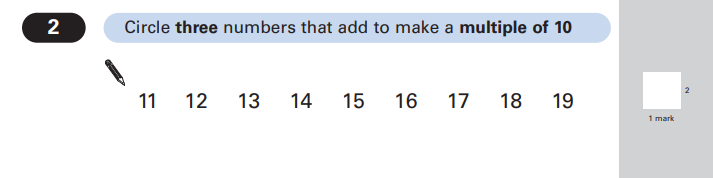 Key Stage 2: 2006 Paper B1.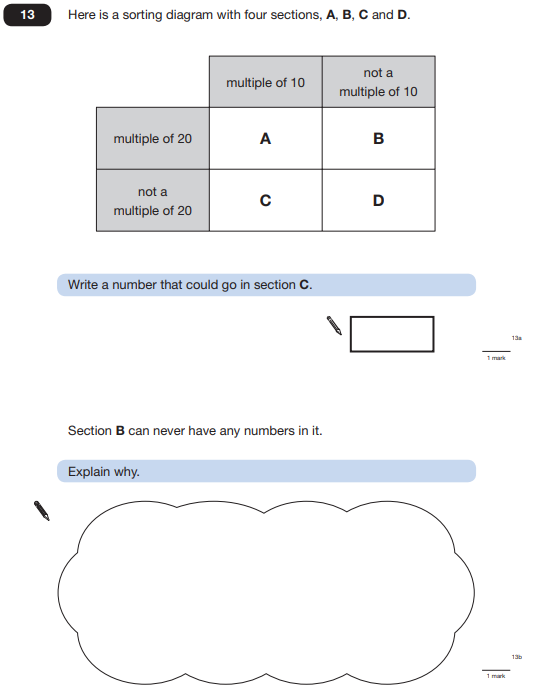 Key Stage 2: 2007 Paper A1.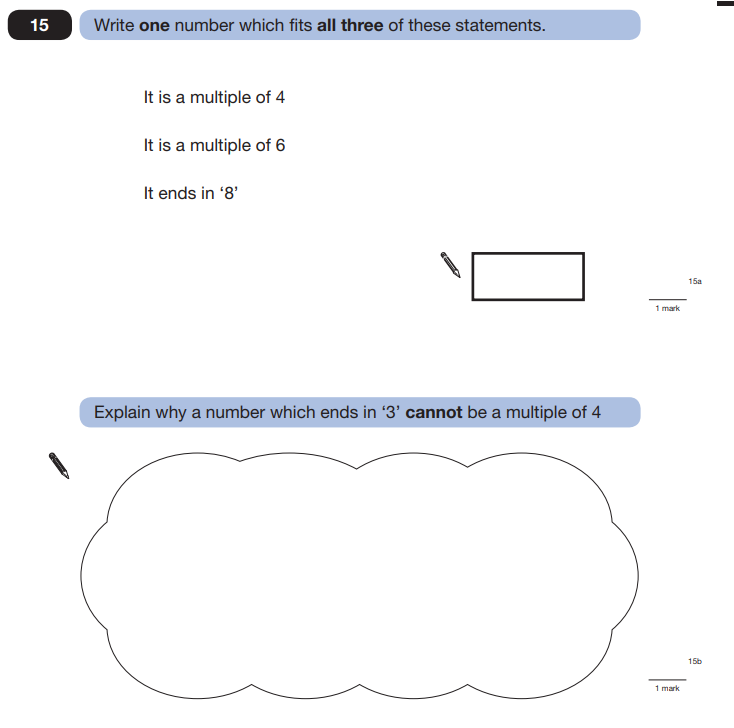 Key Stage 2: 2008 Paper B1.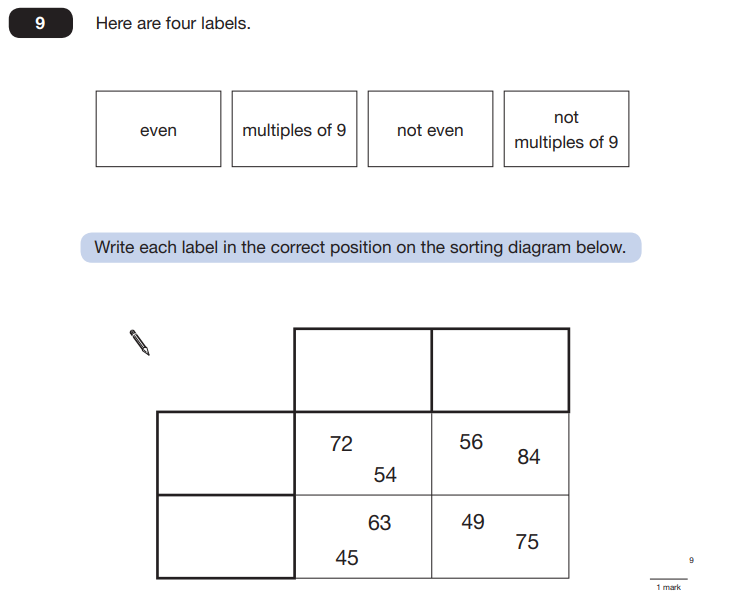 Key Stage 2: 2008 Paper B2.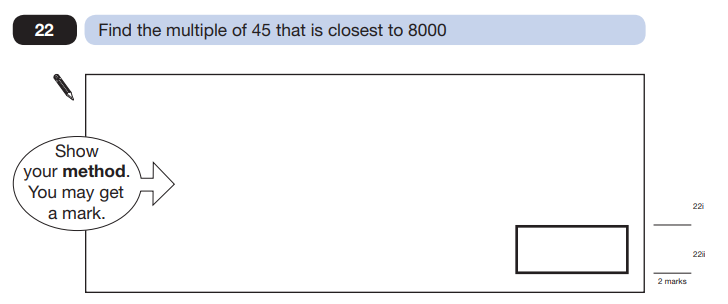 Key Stage 2: 2009 Paper A1.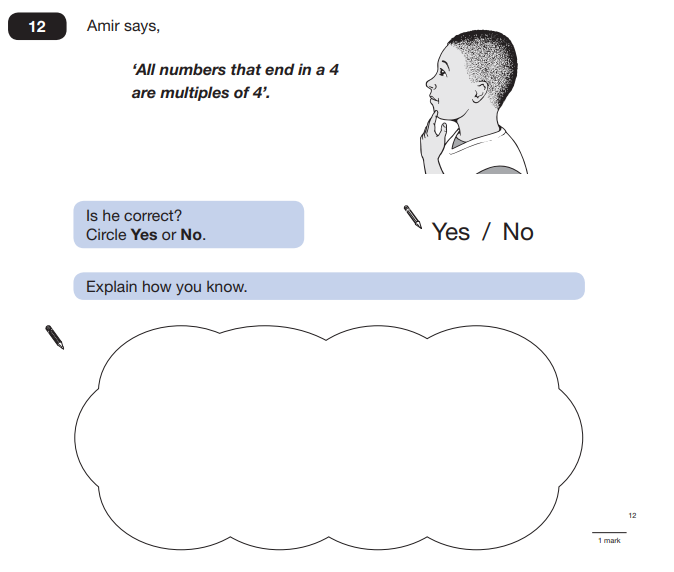 Key Stage 2: 2010 Paper B1.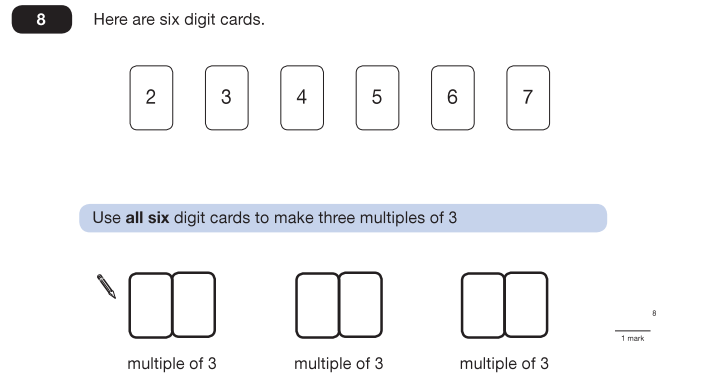 Key Stage 2: 2012 Paper A1.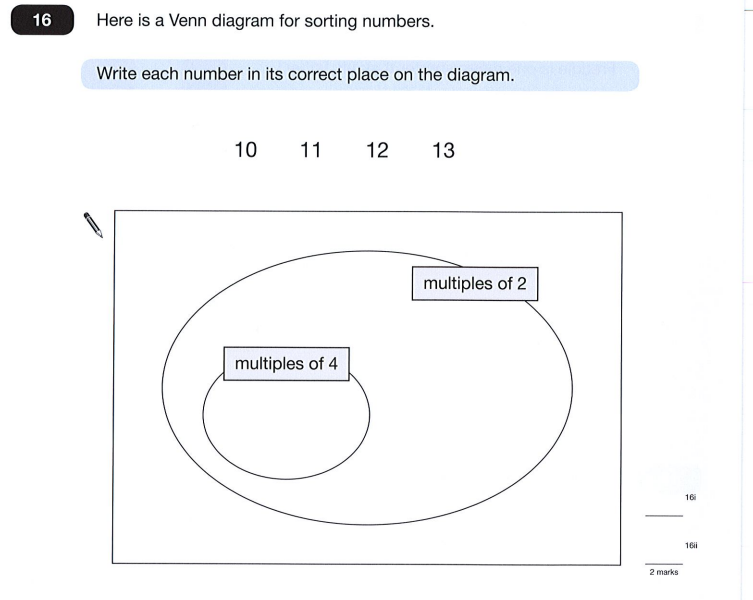 Key Stage 2: 2013 Paper B1.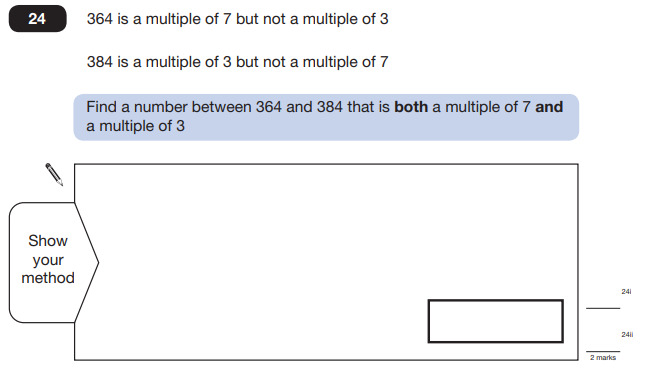 Key Stage 2: 2015 Paper B1.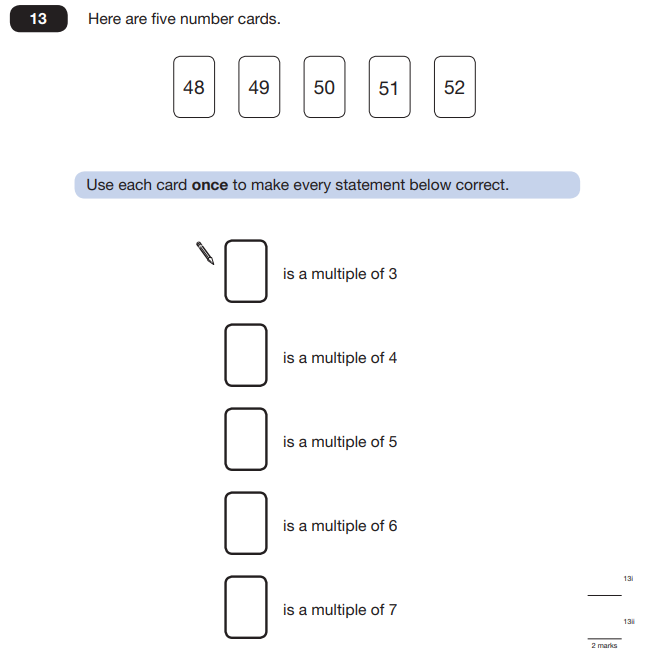 Key Stage 2: 2016 Paper 2 Reasoning - Sample1.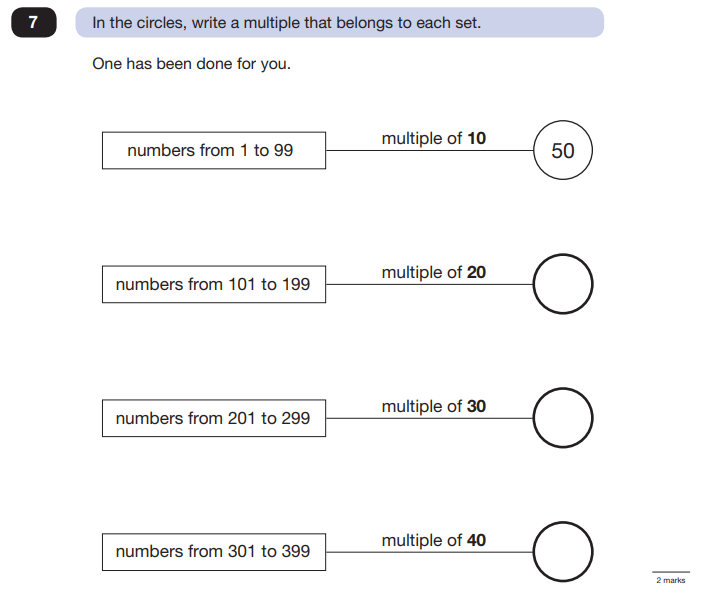 Key Stage 2: 2016 Paper 3 Reasoning - Sample1. 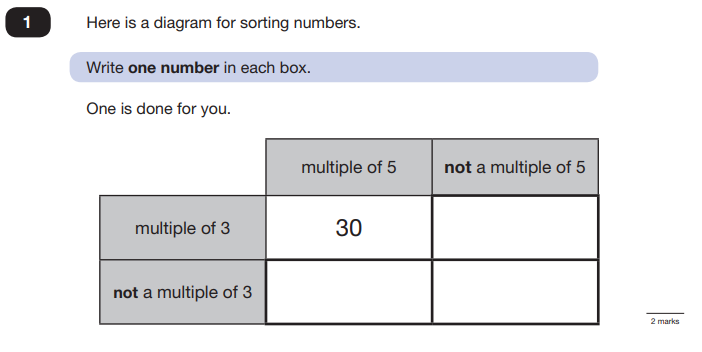 Key Stage 2: 2016 Paper 2 Reasoning1.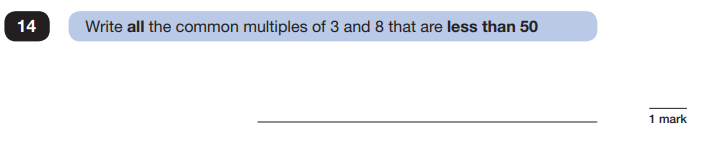 Key Stage 2: 2017 Paper 3 Reasoning1.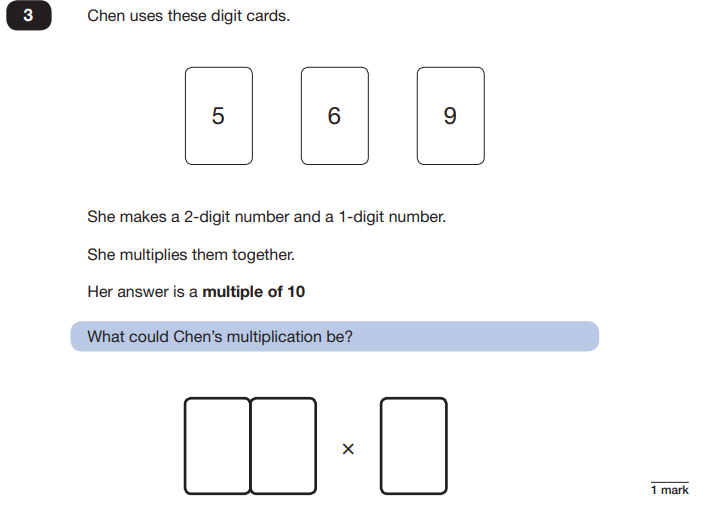 